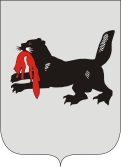 ИРКУТСКАЯ ОБЛАСТЬСЛЮДЯНСКАЯТЕРРИТОРИАЛЬНАЯ ИЗБИРАТЕЛЬНАЯ КОМИССИЯг. СлюдянкаО форме направления в средства массовой информации сведений о выявленных фактах недостоверности сведений, представленных  кандидатами при проведении муниципальных выборов на территории Слюдянского муниципального района в единый день голосования11 сентября 2022 года В соответствии с пунктом 8 статьи 33 Федерального закона от 12 июня 2002 года № 67-ФЗ "Об основных гарантиях избирательных прав и права на участие в референдуме граждан Российской Федерации", руководствуясь  пунктом 2 части 4 статьи 32, статьей 32.1 Закона Иркутской области от 11 ноября 2011 года № 116-ОЗ «О муниципальных выборах в Иркутской области», Слюдянская территориальная избирательная комиссия РЕШИЛА:1. Утвердить форму направления в средства массовой информации сведений о выявленных фактах недостоверности сведений, представленных кандидатами при проведении муниципальных выборов на территории Слюдянского муниципального района в единый день голосования 11 сентября 2022 года (приложение № 1) и одобрить пример ее заполнения (приложение № 2).2. Направлять сведения о выявленных фактах недостоверности сведений, представленных кандидатами для опубликования в газету «Славное море» по утвержденной в приложении № 1 к настоящему решению форме, после рассмотрения на заседании Контрольно – ревизионной службы при Слюдянской территориальной избирательной комиссии.3. Направить данное решение в окружные избирательные комиссии, сформированные для организации и подготовки выборов депутатов Думы Слюдянского городского поселения Слюдянского района пятого созыва, депутатов Думы Култукского городского поселения Слюдянского района пятого созыва, депутатов Думы Утуликского сельского поселения Слюдянского района пятого созыва.Председателям указанных окружных избирательных комиссий не позднее 5 сентября 2022 обеспечить подготовку форм о выявленных фактах недостоверности сведений, представленными кандидатами, и их передачу в подведомственные участковые избирательные комиссии. 4. Председателям участковых избирательных комиссий избирательных участков № 1285-№1304, №1306-№1312 размещать сведения о выявленных фактах недостоверности сведений, представленных кандидатами, на информационных стендах в помещении для голосования.5. Разместить настоящее решение на странице Слюдянской территориальной избирательной комиссии на едином интернет-портале территориальных избирательных комиссий Иркутской области.Председатель Слюдянской территориальной избирательной комиссии		                                                                            Н.Л. ЛазареваСекретарь Слюдянской территориальной избирательной комиссии						                                          Н.Л. ТитоваР Е Ш Е Н И ЕР Е Ш Е Н И Е  25 августа 2022 года№ 61/545 